Любовь и голуби…Программа тура1 деньОтъезд из Минска. Пересечение границы, транзит по территории Польши.  Транзитный ночлег в отеле.2 деньЗавтрак. Автобусный переезд в Вену. Обзорная экскурсия. Свободное время. Отъезд в Италию. Ночной переезд.3 деньПрибытие в Рим. Пешеходная экскурсия. Экскурсия в Ватикан  Свободное время. Ночлег в отеле.4 деньЗавтрак. Свободное время в Риме. По желанию экскурсия Колизей - Палатин - Римский форум (доплата  при группе от 25 человек + входные билеты ).Свободное время. Ночной переезд.5 деньПрибытие в Венецию. Экскурсия. Свободное время или за дополнительную плату ( при группе от 25 человек) поездка в Верону. Свободное время. Ночлег в отеле.6  деньЗавтрак. Отъезд в Австрию. Знакомство с южной жемчужиной Австрии – городом Клагенфурт. Посещение парка «Мини Мундус» . Только здесь собраны миниатюрные копии 170 архитектурных достопримечательностей из 53 стран мира, выполненных в масштабе 1:25. Свободное время.  Отъезд на транзитный ночлег. Размещение, ночлег в отеле.7 деньЗавтрак. Отъезд домой. По желанию всей группы (доплата ) непродолжительная остановка в Кракове. Прибытие в Минск поздно вечером.В стоимость тура входит:проезд на комфортабельном автобусе еврокласса, 4 ночлега с завтраками, экскурсионное обслуживание, проживание: отели 2*-3*, размещение в 1-2-3-местных номерах со всеми удобствами (душ, туалет), сопровождение руководителя группы.В стоимость тура не входит:Виза, страховка, туруслуга, входные билеты в объекты посещения, катер в Венеции (обязательная оплата), использование наушников на обзорных экскурсиях в Италии(обязательная доплата), катание на гондолах по каналам Венеции (при группе 6 человек). Туристический налог в Италии - 5€ (обязательная доплата). При необходимости – оплата билетов на городской транспорт. Доплата за 1-местное размещение. Посещение парка «Мини Мундус» 15€ + входные билеты.Туристическая компания оставляет за собой право изменять график поездок по мере комплектации группы, а также вносить некоторые изменения в программу тура без уменьшения общего объема и качества услуг, осуществлять замену заявленных ресторанов и отелей на равнозначные. Время в пути указано ориентировочное. Туристическая компания не несет ответственности за задержки, связанные с простоем на границах, пробками на дорогах. Расчетный час в отеле 14.00.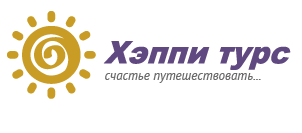 Туроператор «Хэппи турс»Туроператор «Хэппи турс»www.turobzor.comМинск, пр. Независимости, 85 БТел/факс: (017)385-61-85, 385-60-85Моб. (029)760-55-87,(029)186-38-11minsk@turobzor.comМинск, пр. Независимости, 85 БТел/факс: (017)385-61-85, 385-60-85Моб. (029)760-55-87,(029)186-38-11minsk@turobzor.comВитебск, ул. Горовца, 8 АТел. (0212) 48-51-63, 65-14-12Моб.(029)636-58-19,(033)638-10-17elena@turobzor.comР/с № 3012081450013 в филиале  № 200 ОАО  «АСБ  Беларусбанк»,в  г. Витебске,  ул. Ленина 10б,  код 635  УНП 300273028; ОКПО 2868525861Р/с № 3012081450013 в филиале  № 200 ОАО  «АСБ  Беларусбанк»,в  г. Витебске,  ул. Ленина 10б,  код 635  УНП 300273028; ОКПО 2868525861Р/с № 3012081450013 в филиале  № 200 ОАО  «АСБ  Беларусбанк»,в  г. Витебске,  ул. Ленина 10б,  код 635  УНП 300273028; ОКПО 2868525861Р/с № 3012081450013 в филиале  № 200 ОАО  «АСБ  Беларусбанк»,в  г. Витебске,  ул. Ленина 10б,  код 635  УНП 300273028; ОКПО 2868525861